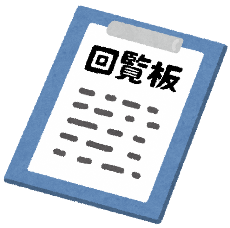 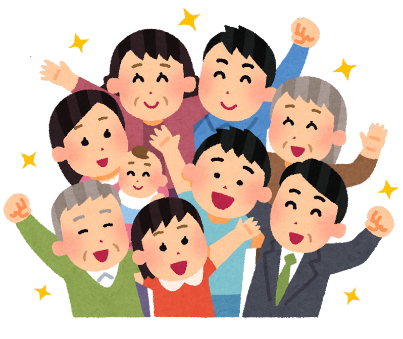 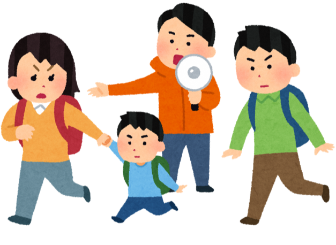 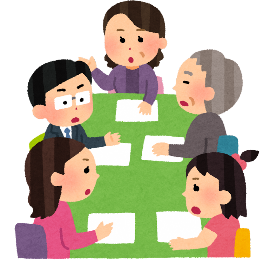 月行事名月行事名４月１０月５月１１月６月１２月７月１月８月２月９月３月